Draft Workshop ScheduleCommunity Based Participatory Research: Exploring Directions for Research in the Mekong RegionWorkshop organized by the University of Utah’s Asia Center & the Faculty of Development Studies, Royal University of Phnom Penh, with generous funding from the Henry Luce FoundationRoyal University of Phnom Penh, August 6-8, 2014August 67:45	International participants gather at the Goldiana Hotel lobby for transport to the Workshop9:00-9:15 	Welcome & Introductory remarks, Chanrith Ngin, Royal University of Phnom Penh and Janet Theiss, University of Utah 9:15-10:00	Community Resume Icebreaker Activity, led by Geni Eng and Jennifer Schaal10:00-11:45 	Opening Workshop Session, Community University Partnerships: Establishing mutually beneficial frameworks for community-based participatory research, teaching and practiceDr. Rosey Hunter, College of Social Work and University Neighborhood Partners, University of Utah11:45-1:00 	Lunch1:00-3:00	Panel Discussion I – CBPR Project Information Sharing Session – Spotlight on CBPR in Cambodia		Organizations and Panelists:Blake Ratner, The WorldFishIl Oeur and Meas Nee, Analyzing Development Issues CentreAnnie Nut, HelpAge InternationalSia Phearum, Human Rights Task Force3:00-3:15	Break3:15-5:00	Keynote Lecture, Necessary Conflicts and Contradictions for Change: How to Build Equity and Community Engagement into a Specific Research Project. Dr. Eugenia Eng, University of North Carolina, Chapel Hill, and Dr. Jennifer Schaal, Greensboro Health Disparities Collaborative, Greensboro, North Carolina)6:00-8:00	Group Dinner at Santong Restaurant (for international participants, panelists and 
organizers)August 7	7:45	International participants gather at the Goldiana Hotel lobby for transport to the Workshop9:00-11:00	Panel Discussion II – CBPR Project Information Sharing Session – Spotlight on Experiences of MRDRG MembersOrganizations and Panelists:  Moderated by Janet TheissHongyun Fu, Yunnan Health and Development Research AssociationMai Do, Tulane University, and Tap Bui, Mary Queen of Vietnam Community Development CorporationYi Yi San and Daw Soe Soe Win, Saint Aloysius Gonzaga Institute11:00-11:15	Break11:15-12:45	CBPR Think-tank (small group session, mentored workshopping of participant proposals) Guide/instruction – expected outputs12:45-2:00	Lunch2:00-3:45	Participant Presentations of CBPR proposals to small groups, share Highlights with Entire Group3:45-4:00	Break4:00-5:00	Wrap-up Presentation – Reflecting on CBPR and Approaches to Communicating and Publishing CBPR6:00-8:00	Group Dinner (for international participants, panelists and organizers)August 8 	Fieldtrip to CBPR Project Village: Phat Sanday Community, Kampong Thom ProvinceFieldtrip Facilitator: So DaneLocal participants must arrive at Goldiana Hotel at 8:00 for transportation to field site. *** Upon arrival, please obtain group assignment information from RUPP organizing team members.  Small groups will be based on questions and populations of interest at the CBPR field site 8:00-11:00: Ground transportation to Kampong Chhnang province (vans)11:00-12:00: Lunch (in Kampong Chhnang town)12:30-1:00: Water transportation (motor boat) to the community1:00-3:30: Stay in the community. Meet with community leaders, NGO officials and community participants.3:30-4:30 Reflection on community visit(Questions to guide reflection from IL)Change time - 3:30-4:00: Water transportation (motor boat) from the community***Assignment for return trip: participants will be assigned seat partners with whom to network on shared CBPR interests, future goals and partnership formation.  A moderator will facilitate this discussion on the return trip to Phnom Penh.  Change - 4:00-7:00: Ground transportation (bus) back to Phnom Penh7:00-8:30: Dinner in Phnom Penh****Note: Complete workshop evaluations upon arrival at dinner location. Basic InformationPhat Sanday Community is located about 3 km from National Road 5. The community can be reached by motor boat, which takes about 30 minutes from Chhnuk Tru pier. The villagers’ main occupation is fishing. Health and waste management are major issues faced by the villagers. Map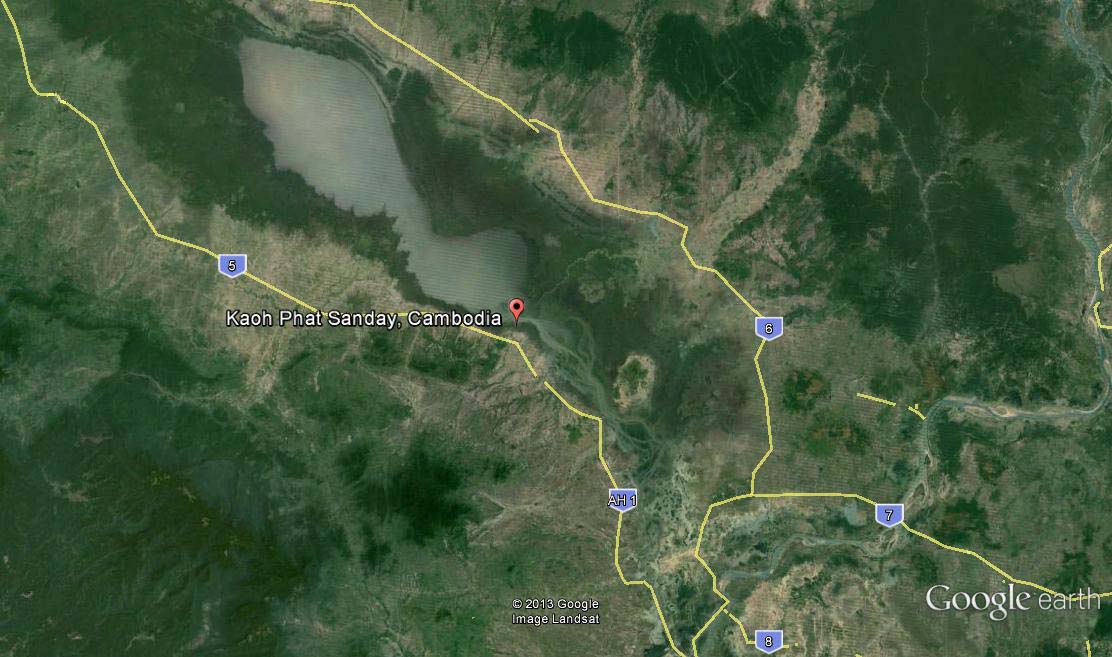 